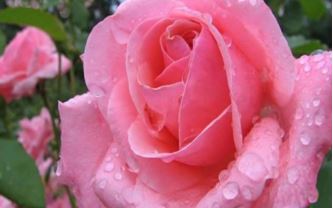 Отговорът на Духа на любовта към преводите на посланията и небесните правила на животТеми на съобщенията: Сърдечни благодарности от една небесна двойка към нашия най-мил Дух на любовта за това, че се е отнесъл към читателите и слушателите на "Капки любов". Какво би било важно да се вземе предвид при превода на любовните капки. Каква е възможността за по-висша трансформация на текстовете на съобщенията. Бележки за създаване на аудиофайлове от текстове с високовибрационни послания. В съответствие с небесните правила на живота безкористната работа на чистите същества от светлина в полза на обществото се възнаграждава с приток на допълнителни божествени енергии; това важи и за извъннебесните същества. Защо въплътените същества от плана не трябва да използват дарения за работата си в небесния план за спасение, а вече за разходи. С който план за спасение съществата се отклоняват от равенството на всички същества. Защо Божият дух или други небесни същества от светлина не могат да надникнат в еволюционната ни памет без наше съгласие. * * *"Превъзходно велика е любовта, която се излива от твоето безлично сърце на Аз Съм-Божество, небесното слънце в зенита, от което неуморно изписваш с най-голямото си сияние всички универсални небесни тела в и извън небесното битие и всеки космически миг даряваш на всичко живо в него, смирено отзад, извисяващи и поддържащи енергии. Ние, небесните същества, не можем да възприемем милосърдната ви любов в нейната цялост, защото гениалното ви съзнание съдържа всички запаси от живота на сътворението, които никое чисто същество не може да поеме в своята еволюция, тъй като жизненото ни ядро няма необходимия за това капацитет за поглъщане и енергиен потенциал. Когато по време на общуването си отново и отново докосвате нас, чистите небесни същества, с вашите сгряващи сърцето лъчи на любовта или когато прониквате в нашите светлинни частици, защото смирено сме поискали информация от вас, тогава се радваме на голямо щастие и никога не можем да му се наситим, защото вашите лъчи на любовта съдържат безброй грандиозни и завладяващи образи, които много ни очароват, защото никога преди не сме виждали такива. За това ви благодарим от все сърце." Това е въведение от нашето сърце за вътрешна настройка към божественото послание за читателите и слушателите на Откровенията на капката любов. След интензивната си сърдечна молитва и вътрешно отваряне за небесно-божествените потоци на откровението, ти, небесният вестител на земята, възприе и записа предварително нашите чувства на любов и благодарност, които с радост представихме на небесния дух на любовта в Аз Съм в космическия момент. Това се случи, защото той предаде в светлинното ни съзнание послание в картини, за да го предаде на духовно ориентираните хора, чрез което ние възприехме неговите входящи енергии в нас като чувство на щастие. Ние сме две чисти небесни същества, двойна двойка, която според божественото указание може да присъства при вас за защита и за предаване на неговото послание във вашето душевно-човешко съзнание.Вселенският дух на любовта предаде на нас, небесните същества, послание в нашето светлинно съзнание за вас, духовно ориентираните хора, в което отговаря на въпроса ви относно превода на капките на любовта Аз Съм на друг език. На тази основа можете да разпознаете какво е важно да се вземе предвид от небесна гледна точка.Преди много земни години духът на любовта помоли духовно ориентираните хора чрез вестника да преведат небесните послания на любовта на други езици, ако някой от вас владее добре друг език или има добри граматически познания за превод. За превода той ви разкри послание, в което споменава някои критерии за преводачите. Но за съжаление все още никой не се е свързал с вас, които сте пуснали в интернет музикалните капки любов - много съжалявате за това. Небесният дух на любовта знае колко трудно е да се намерят подходящи духовно ориентирани, безкористни хора за тази нелека небесна задача на спасението в този свят на падение, които от дъното на сърцето си са готови сериозно да приложат духовното облагородяване на своето същество от вътрешно убеждение, за да се приближат до небесния живот.Духът на любовта би имал нужда от духовно пречистен преводач със сърдечни качества на същество, но за съжаление досега никой не се е явил пред вас за тази небесна задача. Ето защо един духовно ориентиран човек, верен приятел на капка любов (кристален приятел), е решил да поеме по различен път към превода. Докато четеше и слушаше Капките на Божията Любов, той усещаше отвътре, че те съдържат огромен енергиен потенциал и освен това дълбоко небесно познание и подробни обяснения за Духа на Любовта, които все още му бяха непознати и които никога преди това не беше чел в нито едно послание на други вестители. Те толкова много му допадат, че той решава да запише в интернет капки от Божията любов, както правят други духовно ориентирани хора преди и след него с голяма отдаденост и вътрешна радост. Фактът, че това стана възможно в този тъмен свят на непоправими паднали същества, прави Духа на любовта и нас, небесните чисти същества от светлина, особено щастливи. За това той и ние им благодарим много!Духовният и сърдечен човек, нашият небесен брат и сестра на Земята, който вече прави настройката, почувства силни импулси от душата си, след като прочете посланието за преводачите да започнат да превеждат и настройват посланието, а именно първо да го преведат на световния разговорен език английски, тъй като този език се изучава в училищата в много страни. Благодарение на това много хора от различни националности могат да общуват добре помежду си в професионален и личен план. Тъй като не познаваше никого от духовния си кръг познати, който би могъл да се заеме с тази задача, той виждаше само една възможност - преводът да бъде направен от хора, които не са духовно ориентирани и които го правят срещу заплащане.Сега питате дали духът на любовта одобрява това.Неговият отговор е следният:Преводът на божествените капки любов от хора, които не са духовно ориентирани и се занимават с тази дейност само срещу заплащане, не е желан от небесна гледна точка, защото преводачите нямат необходимата за това висока вибрация в своето душевно-човешко съзнание. На вас, духовно ориентираните хора, вече ви е известно, че всяка написана и преведена дума, която идва от божествено послание с висока вибрация, може да бъде доста понижена чрез превода, ако той е направен от човек, който не може да потвърди съдържанието на божественото послание от сърцето си. Освен това той може да бъде повлиян при превода от слаби звуци, като например нестройна музика или светските разговори на другите в стаята му. Тези погълнати ниски вибрации се утаяват върху всяка дума, която той превежда, а читателят или слушателят на любовните капки, композирани или озвучени с музика, ги поглъща като неприятни вибрации. Това е, от което духът на любовта иска да ви предпази и защити. Ето защо от небесна гледна точка не е желателно божественото послание да бъде преведено от човек, който все още няма достъп до вътрешния дух на любовта и все още води много светски живот.Но от небесна гледна точка съществува духовно-техническа възможност преводът да вибрира по-високо, т.е. да се неутрализират, доколкото е възможно, низшите мисли и звуци на преводача, които се вливат в думите на божественото послание по време на писателската му дейност и се прилепват към тях с магнит, и да се поставят в по-висока вибрация. Как е възможно това, сега ви обяснява духът на любовта чрез небесно същество от светлина.Ако сте запазили преведеното съобщение на компютъра си, отворете го и маркирайте целия текст на съобщението със синьо с клавишите Ctrl и A, както правите, когато проверявате граматически целия текст на файла. След това оставете текста на съобщението в компютъра, маркиран със синьо, впуснете се в сърдечна молитва и помолете небесния дух на любовта да премести всяка дума от текста на съобщението в по-висока вибрация със своите лъчи на любовта, но също така да неутрализира ниската образна информация, която е прикрепена към думите и идва от преводача.Когато сте в интензивна сърдечна молитва, моля, поставете ръцете си върху клавиатурата на компютъра по същия начин, по който лечителите поставят ръцете си върху тези, които търсят изцеление. В моментите на високовибрационна сърдечна молитва божествената енергия преминава през центровете на съзнанието на душата, а оттам по нервните пътища - в дланите ви и по-нататък в клавиатурата. Оттам за частица от секундата от вашето световно време чрез електромагнитни импулси тя преминава в маркираните отделни думи на преведеното съобщение в компютъра. След този процес на прехвърляне на божествени енергии всички букви вече излъчват по-ярка светлина от преди. Ние, небесните същества, виждаме разликата и се радваме, когато посланието от небесния божествен източник почти отново засияе с предишната си светлинна сила. Този процес може да се осъществи само защото в компютъра има програми за управление, които свързват електромагнитно клавиатурата с екрана, т.е. всяка буква, която въвеждате, се предава на компютърния процесор - сърцето на компютъра - и след това на активирания файл за писане, който се появява на екрана. За по-добро разбиране на невидимия процес Духът на любовта разширява своето обяснение.Всяко човешко същество излъчва вътрешна енергия - вие я наричате излъчване на аурата - защото всички клетки на тялото ви са снабдени с материални електромагнитни частици и съдържат енергии. Това означава, че когато пишете документ на компютъра си и преди това сте били в сърдечна молитва, вашата по-високовибрационна положително заредена енергия на телесните клетки се свързва чрез дланите и пръстите ви с електрическата клавиатура, която след това преминава през електромагнитни пулсиращи импулси във всяка буква и в целия текст на написания файл. Ето защо ние, небесните същества, виждаме на екрана на компютъра ви дали написаните думи имат голяма яркост или само малко, а също и дали съдържат отрицателни тъмни енергии с непривлекателни малки картинки, прикрепени от потенциала на паметта на душевното човешко съзнание на автора. Когато предприемате висшата трансформация на текста на посланието, е важно да сте в интензивна сърдечна молитва, защото само по този начин двете частици в ядрото на душата ви пулсират особено силно и привличат от небесната първична централна зона божествените енергии, запазени за вас като същества от спасителния план, които след това преминават през вас в текста на писмения файл.В продължение на много години основателят редовно извършва тази висша трансформация, след като приключи с четенето на вече коригираното послание, което след това публикува в интернет. Причината за това е, че той често усещал ниски вибрации от поправящите го братя и сестри в някои изречения. Поради тази причина той сърдечно попитал духа на любовта дали може да му покаже възможност, която да накара посланието да вибрира по-високо. След като изчакал търпеливо известно време, когато се събудил, той получил от него чрез душата си втори образ за решението.Тъй като в момента нямате друга възможност посланията да бъдат преведени на друг език от духовно зрели хора, за да можете да предлагате небесните капки любов на духовно търсещите хора и в други страни, можете да продължите да давате капки любов за превод на експерти и опитни хора. След това, моля, използвайте начина, предложен ви от Божия Дух, за да увеличите вибрацията на преведения текст на съобщението в компютъра. Но Божият Дух ви препоръчва, ако имате кой да го направи, да проверите смисъла на посланието, за да сте на сигурно място, защото е важно слушателите да разберат правилно например едно небесно житейско правило. Духът на любовта сега ви съобщава за преводите, които вече са извършени в чужбина и за които вие не знаете нищо.Наистина, в страните на Земята, говорещи други езици, има няколко души, които с вътрешна радост и благодарност се наслаждават да четат небесните любовни капки, а също и да ги слушат с музика, защото са придобили добри познания по езика поради по-дългата си професионална дейност във вашата страна. Някои от тях почувстваха отвътре, че и хората от кръга на техните семейства и познати, които не знаят вашия език, имат право да научат нещо от днешните Божии мъдрости, които все още са непознати на човечеството, ако са отворени за това в сърцата си. Ето защо те започнаха да превеждат на националния си език някои послания, които особено им допадат в сърцата. Те се затрудняват да превеждат, защото някои духовни думи не съществуват в техния речник. Но те се опитват да намерят в интернет съответни думи, които се доближават до значението на Божия Дух, и след това ги използват. Те приемат небесната си задача много сериозно и са щастливи, когато успеят да преведат отново посланието на божествените капки любов, за да го предложат на заинтересованите хора в тяхната среда на живот. Те винаги преглеждат списъка с послания, които вече са публикувани в интернет, за да видят дали не е добавено ново и интересно послание от Бога, което биха искали да преведат отново с голяма радост. Това са такива духовно ориентирани хора, чиято душа някога доброволно се е въплътила за изпълнение на задачата по плана за спасение и сега чрез своето сърдечно човешко същество усеща, че е достигнала целта на своето въплъщение, за да се усъвършенства още повече духовно, така че след земния си живот да може да се доближи до небесните светове.Такива духовно добре настроени хора с добри сърца са способни да вибрират високо със своето душевно-човешко съзнание, затова и техните преводи имат висока вибрация на думите, което има много положително въздействие върху читателите, дори ако преводите им не съответстват дословно на текста на любовните капки. Същественото при превода е смисълът на божественото твърдение, а когато той е облечен във високовибрационни думи, носи зрели духовни плодове. За душата, която желае да се завърне, и за нейното вътрешно, ориентирано към любовта и духа човешко същество, това е извисяваща духовна храна, която ги поддържа духовно сити и щастливи. Такива преводи, направени от богобоязливи хора, които изпълняват отговорната си небесна задача на земята, са подкрепени от небесния дух на любовта и имат допълнителна сила.На Земята има много хора с дух на любовта без религиозни връзки, но само малцина от тях са успели да открият божествените капки любов досега. Ето защо небесният Дух на Любовта иска от чистите същества от светлина да търсят преводачи на Капките на Любовта. Още няколко съвета от Духа на любовта за коригиране на посланията на Капката на любовта.Поправянето на духовно ориентираните хора се случва доброволно в свободното им време, които са чули призива на небесния дух на любовта в себе си за това и са го последвали от сърце. Може да им се случи да не са концентрирани за няколко минути и в средата на корекцията да се промъкнат различни мисли, които имат светска насоченост, определена информация за картината от подсъзнанието. За да не попаднат те в думите на посланието, които са вмъкнали или променили, и да ги трансформират надолу, би било добре от небесна гледна точка да прекъснете корекцията за кратко или да направите по-дълга почивка, защото в горното им съзнание мислите все още кръжат и ги занимават. След това трябва да започнат отново, едва когато се уверят, че в тях не резонират никакви други мисли, или да продължат с корекцията едва на следващия ден. Божият Дух знае колко трудно е за коректорите да проверят граматически многото твърдения в едно послание, т.е. да схванат смисъла на божественото изказване и да проверят дали думите, чути и написани от пратеника, са подходящи или трябва да бъдат заменени с по-подходящи думи или думи с по-голямо съдържание. В своята небесно-земна дейност те са много напрегнати, затова Божият Дух ги моли да си вземат кратка почивка отново и отново, за да не се уморят прекалено бързо от интелектуалната си дейност или огромната умствена работа. По време на почивката би било добре да поискат нови енергии от небесно-божествения източник чрез интензивна сърдечна молитва или да направят за кратко време ненатоварващи физически упражнения, защото това ще им помогне да продължат отново своята небесна сърдечна задача с повече енергия, концентрация и радост.Въпреки това безличният Бог-Дух, а също и ние, небесните същества, сме разбиращи сърдечни същества, затова имаме голямо разбиране, ако по време на поправката направите правописни грешки или ако пропуснете неправилна позиция на изречението и не го поправите. Поради тази причина Божият Дух призовава читателите, а също и слушателите на музикалните послания да не придават толкова голямо значение на перфектно съставените послания, а да обръщат внимание най-вече на дълбокия смисъл на всяко божествено изявление. По този начин ще откриете в себе си небесното качество на сърдечно разбиране за вашите несъвършени братя и сестри в земно облекло, а също и за вас самите, тъй като и вие неволно допускате грешки в мисленето, говоренето или в някоя дейност в трудния човешки живот.Още нещо за обстановката на любовните капки от небесна гледна точка.За да се озвучи текстът на любовно послание, се използва човешки глас, който можете да закупите на Земята. В паметта на програмата има голямо количество запазени думи от езиковата ви употреба. Но вероятно можете да си представите, че женските и мъжките гласове не идват от духовно ориентирано човешко същество и следователно нямат висока вибрация. Но ако оставите високовибрационния текст на посланието на духа на любовта да бъде прочетен от звуковата програма, тогава вибрацията на посланието се предава предимно на всяка отделна дума, която е озвучена. Това открива глашатаят, когато се вслушва в текста на любовната капка, озвучен с музика. Но моля, уверете се, че винаги използвате оригиналното съобщение за дублиране, защото в противен случай високата вибрация на съобщението не може да бъде пренесена акустично или в речевия звук.И още нещо за озвучаването на любовните капки от сърдечни духовно ориентирани хора, които след това ги предлагат на различни приемни устройства на духовно търсещите хора.Небесният дух на любовта винаги оставя на вас да прецените дали да използвате женски или мъжки глас за обстановката, той не се намесва. Но той би искал да коментира от небесна гледна точка. Всички вие, духовно ориентираните хора, които обичате да четете или да слушате небесно-божествените любовни капки, озвучени с музика, имате различно съзнание в космическия момент и това означава, че следователно сте различни във вибрацията на душата си и човешкото си съзнание и вашето съзнание възприема звука на човешкия глас по различен начин. Един човек намира женския глас, озвучен с музика, за много приятен в себе си, защото в неговото съзнание той звучи по-меко от мъжкия глас и затова смята, че е по-подходящ за божествените любовни капки. Друг пък не намира женския глас, който предлагат братята и сестрите в интернет, за добър, защото предпочита мъжкия глас, когато съобщенията са озвучени с музика. От небесна гледна точка това е трудно начинание за онези хора, които полагат искрени усилия да озвучат любовните капки в свободното си време. Не е възможно да се харесат на всеки човек или да отговорят на специалните му желания при озвучаването на любовните капки - това се отнася и за настройката на скоростта на говора. Но те търсят предавания с по-меко звучене на мъжки и женски гласове, които биха били по-подходящи за духовно ориентираните слушатели с по-високи вибрации на любовните капки. Ако искате да спазвате справедливия дуален принцип на небесното равенство на съществата, духът на любовта ви препоръчва да използвате последователно женския глас, а след това мъжкия глас за отправяне на послание, ако те имат нежно и хармонично звучене на речта. Той препоръчва да не използвате висока скорост на говорене, защото в противен случай душевното съзнание на чувствителния слушател ще почувства вътрешно безпокойство.Небесният дух на любовта ги подкрепя в търсенето им с импулси, така че те да намерят програми с нежен и хармоничен глас. Но в този свят това отнема много време и за съжаление е свързано с по-големи разходи, които те не могат да понесат сами. Ето защо сърдечната молба на Божия Дух към всички читатели и слушатели на музикалните послания на Капките на любовта е да подкрепите вашите братя и сестри, които полагат сърдечни усилия да създадат музикални послания на Капките на любовта и които от известно време ви ги предлагат в интернет, с едно сърдечно малко дарение, ако това е възможно за вас, за да могат да покрият многобройните си разходи, свързани със задачата им по плана за спасение. Но те трябва да използват вашите малки дарения само за своите разходи, но не и за доброволната си работа в небесния план на спасението, защото в противен случай няма да бъдат подкрепяни от Божия Дух с допълнителни сили. Чрез нас, чистите същества от светлина, небесният дух на любовта моли духовно ориентираните хора, които обичат да слушат музикални послания за капка любов, за разбиране и търпение към техните братя и сестри, които прекарват много часове в музикално озвучаване на посланията и пускането им в интернет. Като духовни, богоориентирани хора, те трябва да са доволни и благодарни, че в тази земна епоха Духът на Бога им предоставя такава голяма възможност да получават послания на капки любов от неизчерпаемия небесен божествен източник на мъдрост, които съдържат духовни подробности от познанието, непознати за вас, хората, и то в такова голямо количество. Това ви дава възможност да придобиете нови и ценни знания и духовно развитие само за кратко време на земята.Във връзка с музикалните послания духът на любовта ви предлага съвет за честно себепознание.Който, слушайки музикално послание, изпитва силни отвратителни усещания и мисли към женския или мъжкия глас в себе си, трябва да се запита какви са причините за това. Обикновено това е така, защото в душата има тежест от този или друг живот, т.е. трябва да има нарушение на небесния закон за равенство между двойните същества в душата. Такава реакция се появява само когато човешкото или извънземното същество проявява по-малко уважение към женския или мъжкия принцип на битието и по този начин пренебрегва равенството на битието. Сега небесният дух на любовта все още ви обяснява чрез нас, небесните същества, защо не предоставя допълнителни енергии на хората, участващи в плана за спасение, ако те използват даренията за лични нужди, например за пътувания, събития или за увеличаване на доходите или състоянието си, вместо за разходи, свързани със задачата им по плана за спасение. Но с подобно поведение те биха се обогатили незаконно и по този начин биха предали доверието на сърдечните дарители.Във връзка с допълнителните си енергии от небесното Изначално Централно Слънце, с които дарява чистите небесни същества, когато те доброволно поемат задача в полза на обществото, Вселенският дух на любовта би искал да ви разясни едно от безкрайно многото небесни правила на живота - вие ги наричате още закони, които обогатяват нашия еволюционен живот като неразделна част и които той гениално управлява за нас, - за да можете по-добре да си представите как е структуриран и устроен нашият небесен принцип на живот. Следващото правило за живот трябва да се възприема сериозно и да се спазва и от онези хора, чието вътрешно светло същество е излязло от небесното същество, за да изпълни доброволно задачата на плана за спасение в есенното същество. За нас, небесните същества, е радващо, че някои от тях вече са на небесния път обратно чрез усъвършенстване на битието си. Някои от тях са успели, въпреки трудните условия на живот, с радост да изпълнят задачата си по плана за спасение, която някога вътрешното им същество доброволно е поело за времето, прекарано на земята. Сега - небесните двойни същества след завършването на един еонен цикъл получават от Първичното централно слънце по справедлив начин същото количество енергия за още един еон, за да я съхранят в енергийния и еволюционен склад за данни на своето светлинно същество. Това е Вътрешният Аз - енергиен склад, който е в постоянна енергийна и информационна връзка с жизненото им ядро и чиято енергия е на разположение за техния свободен, независим и блажен планетарен живот. Те разпределят получените от тях енергии самостоятелно, без съдействието на Духа на любовта, така добре, че те са им достатъчни до следващия нов еон. Тъй като в небесното битие за еволюционния живот на съществата от светлина отново и отново се добавят нови творения поради приятни причини и в тази връзка се извършват планетарни промени или препроектиране, или се създават нови планети, е необходимо съществата доброволно да участват в това по безкористен начин. В зависимост от знанията си те чувстват в себе си, че вече са достатъчно духовно зрели за една специална задача сред многото и с удоволствие биха я поели доброволно. След това те изпращат радостното си съгласие и готовност на духа на любовта под формата на картина. След това той ги инструктира за задачата им с подробни снимки. Преди да започнат, те получават допълнителни енергии към натрупаните жизнени енергии от Първоначалното централно слънце, които обикновено са им достатъчни, докато изпълнят задачата си. Ако все пак трябва да направят необходимите подобрения в творението, духът на любовта им дава допълнителни енергии.Ние, небесните същества, когато създадохме Божеството Аз Съм - вие я наричате Дух на Любовта или също с друго име - в нейното най-висше универсално съзнание на безбройните хранилища на правилата за живот, които са еднакво валидни за всички небесни същества, й прехвърлихме в допълнение следното: безкористната работа на небесните същества за широката общественост. По този начин едно небесно същество получава допълнителни енергии само ако доброволно и безкористно участва в действие по сътворяване. Това се отнася и за нас, небесните същества, когато доброволно поемаме защитна функция за същество в по-ниските вибрационни сфери на падението или трудната задача да предадем божественото послание, съобщено на небесен вестител, в неговото душевно-човешко съзнание. Небесният глашатай получава и допълнителни божествени енергии за задачата си по плана за спасение. Той получава част от енергията директно чрез високовибрационното си ядро на душата-живот в енергийния запас на вътрешното си Аз по време на приемането на съобщението, а останалата част от енергията - чрез нас, небесните същества, в клетките на рецепторите по време на нощния дълбок сън. Но божествените енергии му носят полза само ако не използва даренията за своя небесен план за спасение. Но той може да се опита да покрие разходите си с малки дарения, като например за рекламиране на посланията и за копиране и изпращане на капките любов до хора с отворени сърца, които не могат да си позволят компютър или нямат достатъчно познания, за да получат послание. Той може също така да използва даренията за закупуване на касети за принтери или за други по-малки разходи, които са необходими и важни за разпространението на небесните послания. Но обикновено даренията не са достатъчни и той плаща разходите от спестяванията си.Духът на любовта разпростира своето изявление за откровение относно даренията за глашатай. Много небесни пратеници се оказват в бедно или финансово затруднено положение, в което не могат да предложат посланията, които са получили от задния план, на духовно заинтересовани хора. В извънредната финансова ситуация духът на любовта му помага по заобиколен начин чрез добри приятели, които са по-добре финансово обезпечени и трябва да го подкрепят само дотолкова, че да може да плаща разходите си за жилище, храна и здраве, за да не задлъжнее. Подкрепата е в съответствие с небесните правила само ако професионалните му доходи или пенсията му са твърде ниски, за да може да осигури скромното си препитание. Това е правилно от гледна точка на нашето небесно правило за живот.Знайте, че един истински небесен проповедник никога не би приел големи дарения от хора с добри сърца, за да се обогати. Това правят само паднали проповедници, които самоволно си присвояват правото да живеят в лукс и изобилие за сметка на заможните си последователи. Тяхната безсъвестност идва от факта, че те се смятат за изключителни духовни хора, които служат на Бога и хората и уж заслужават - както погрешно и самонадеяно вярват - да живеят на земята толкова благородно и възвишено, колкото предполагат, че живеят небесните същества. Но като правят това, те не осъзнават, че с такъв недостоен, лично издигнат начин на живот се отдалечават от небесния принцип на живот на скромност и равнопоставеност и освен това натоварват душите си с голямо бреме.Ето защо небесният Дух на любовта моли заетите хора с добри сърца, които пускат музика или превеждат послания за капка любов в интернет, да не приемат по-големи дарения в свой интерес, защото в противен случай ще се отдалечат във вътрешното си същество от праведния небесен източник на божествена енергия. Затова, моля, обърнете внимание и продължавайте да изпълнявате с радост и безкористност задачата си по небесния план за спасение.Небесният дух на любовта сега се обръща и към духовно ориентираните хора, които в свободното си време се занимават с безкористна доброволческа дейност в различни области на живота в този свят. От сърце изпитват огромна радост да помагат на хора в извънредни ситуации. Те са енергийни небесни същества от плана за спасение, които са се въплътили от по-високовибрационните фини царства на падението за тази цел. В зависимост от съзнанието и знанията си те изпълняват задача за оказване на помощ, например в доброволната пожарна команда, водното спасяване, борбата с бедствията или други организации. Те получават и допълнителни божествени енергии за своята безкористна дейност, за да могат да изпълнят добре опасната си и трудна задача. Ако обаче високопоставени държавни органи публично почетат усилията им с орден за заслуги или грамота и лично ги похвалят медиите в списания със снимка и статия, с което те придобиват висока репутация сред хората в средата, в която живеят, те несъзнателно са се отдалечили от равенството на небесните същества.Съществата от плана за спасение, които са придобили огромно духовно познание и сега се препитават като съветници по духовен живот, също напускат това равенство. Много от тях взимат прекалено много пари за съветите си и стават много богати за кратко време на земята. Те живеят живота си като духовни съветници по напълно личен начин, подобно на хората от света, и нямат представа какво причиняват на душите си.Още едно правило за живот от славния ни свободен и независим небесен живот, което Бог-Дух разкри чрез небесни чисти същества малко преди това в лично послание за екипа на "Капка любов" във връзка с корекцията на посланието. Вестителят чул импулсите на Божия Дух, че не бива да задържа описаното правило за живот от духовно отворените хора, и затова го пренесъл в това божествено послание.Моля, разбирайте нашия регламентиран живот далновидно: В нашия свободен и независим небесен живот сме предвидили, чеБожият дух или други небесни светли същества не могат да надникнат в еволюционната ни памет без наше съгласие. Точно толкова независими искахме да живеем и затова при създаването на Вселенското съзнание на Божеството Аз Съм въведохме следното правило за живот.Когато ние, небесните същества, сме на път да преминем в по-висше еволюционно съзнание, получаваме от Божеството Аз Съм като двойна двойка много проницателни и прозорливи образи за начина на живот на една все още непозната за нас планета с по-висша еволюция. Понякога не сме съвсем наясно и не разбираме напълно значението на образите, тогава молим Божеството Аз Съм да надникне в еволюционната ни памет, за да ни посъветва защо това е така. След като й позволим да погледне, получаваме от нея образи, които ни подсказват кои данни от паметта в светлинното ни съзнание все още липсват, за да ги разберем. Тя ни предава това от своя неизчерпаем потенциал на мъдрост в Първичното слънце. След това разбираме ясно и изчерпателно новия начин на живот на жителите на планетата, който все още е непознат за нас, и се радваме и й благодарим сърдечно за това. Ако след това се озовем на планетата и осъзнаем новия начин на живот на планетарните жители, тогава ще имаме полза да усвоим това като жив еволюционен запас в светлинните частици на нашето същество, при което нашето еволюционно съзнание се разширява. Но проникването в еволюционната памет на вътрешното ни Аз, в която се съдържат съхранените ни жизнени енергии и всички данни от предишния ни живот, се случва от нея само по изключение, само когато сърдечно я помолим за това. В противен случай, поради сдържаната си природа, тя се държи настрана, както и ние, чистите същества, защото не поглеждаме в светлото съзнание на друго същество без разрешение.След това обяснение на духа на любовта със сигурност вече можеш да разбереш малко по-добре нашия независим, самостоятелен и свободен живот, който скоро ще бъде и твой, когато вече радостно се връщаш по небесния път.В края на това послание бяха дадени важни указания относно преводите, както и описанията на Божия Дух за нашите небесни правила.Ние, чистите същества от небесна светлина, постоянно присъствахме при пратеника, не само за да му помогнем да приеме посланието с божествена защита, но и за да му предадем образите, които духът на любовта виждаше в нас. Това означава, че постепенно ги предавахме чрез неговата силно вибрираща душа на откритите, възприемчиви човешки мозъчни клетки и в съответствие с неговите езикови познания се опитвахме да преведем образите на неговия човешки разговорен език, който той записваше на компютъра в текстов файл. Ние доброволно и с радост изпълнихме тази небесна задача и благодарим на най-благородния и милостив универсален дух на любовта, Бог в Аз Съм, за това, че ни предложи тази необикновена задача на земята с небесния вестител.